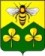 АДМИНИСТРАЦИЯ САНДОВСКОГО МУНИЦИПАЛЬНОГО ОКРУГА    Тверская областьПОСТАНОВЛЕНИЕ 19.05.2021                                             п. Сандово                                                № 186 О предоставлении  единовременной денежнойвыплаты на приобретение жилого помещения      В соответствии  с Порядком обеспечения жилыми помещениями малоимущих многодетных семей, нуждающихся в жилых помещениях на территории Сандовского  муниципального округа  Тверской области ,утвержденного постановлением Администрации Сандовского муниципального округа № 140 от 02.04.2021года Администрация Сандовского муниципального округа                                                                     ПОСТАНОВЛЯЕТ:1. Предоставить единовременную денежную  выплату на приобретение жилого помещения в размере 1398229,00 рублей (Один миллион триста девяносто восемь тысяч двести двадцать девять рублей) 00 копеек в том числе, объём средств областного бюджета Тверской области 1118583,20 рублей (Один миллион сто восемнадцать тысяч пятьсот восемьдесят три рубля) 20 копеек, объём средств местного бюджета  279645,80 рублей (двести семьдесят девять тысяч шестьсот сорок пять рублей) 80 копеексемье Прокофьевой Марины Викторовны и членам её семьи:1.Прокофьеву Алексею Сергеевичу  - 1992 года рождения2.Смирнову Сергею Викторовичу  - 2004 года рождения     3. Смирнову Дмитрию Викторовичу   - 2008 года рождения4 Прокофьеву Денису Алексеевичу - 2016 года рождения5. Прокофьеву Даниилу Алексеевичу - 2018 года рождения6. Прокофьевой Варваре Алексеевне - 2020 года рождения7. Прокофьеву Кириллу Алексеевичу- 2021 года рождения2.  Настоящее постановление вступает в силу со дня его подписания и подлежит   размещению  на официальном сайте Администрации Сандовского  муниципального округа  в сети Интернет. 3. Контроль за исполнение настоящего постановления возложить на заместителя Главы Администрации Сандовского муниципального округа  Е.А. ФуминаГлава Сандовского муниципального округа                                  О.Н. Грязнов